Child Care Ministries Conference presents:		Shine a Light on Positive Behavior!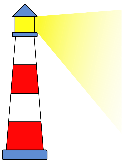 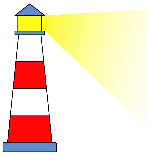 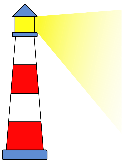 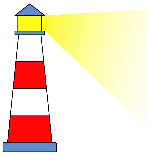              (This program will be provided for you upon check-in.)Your word is a lamp to my feet and a light to my path …Psalm 119.105Saturday February 24, 2018Schedule for the Day:7:00 	Check-In Begins7:45 	Gather in Sanctuary8:00 	Keynote 9:10 	Session 110:20 	Session 211:20	Session 3A Lunch/Vendors (Lunch before Session)*12:20   Session 3A Workshop11:30   Session 3B Workshop12:30   Session 3B Lunch/Vendors (Lunch after Session)*1:30     Session 42:40     Session 5* You will need to get a color coordinated wristband during check-in for the lunch period you attend.																																																																																																				Child Care Ministries Conference Sponsor and Board MembersUnited Methodist Association of PreschoolsLynne Paredes          Brenda KessellBonnie Spear             Dr. Victoria WilliamsonSherrie Gilliam           Sissie HargreavesKathy Ennis                Jennifer ThoringtonGayle Callis                 Carolyn McCoyJim MacDonell            Amanda DeMeoPatti MacDonellLunch is Included in the Registration Fee!You will choose a lunch period according to the workshop you will be attending and receive a color coordinated wristband at Check-in (See Schedule for the Day). The lunch station is in the Family Life Center/gym on the first floor. Tables will be available. This is also the vendor/exhibitor hall. You will need a color coordinated wristband for the lunch period you attend. (11:20 Session 3A Lunch Blue or 12:30 Session 3B Red)  Wristbands are available at Check-in.Session Key: M=Main Building    FLC= Family Life CenterI= Infant	 P= 3-5 yr old 		D= DirectorT= Toddler 	 E= school age 		A= All    Child Care Ministries Conference 	  Shine a light… 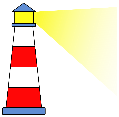 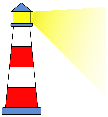 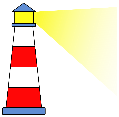 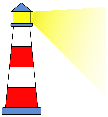 Your word is a lamp to my feet and a light to my path …Psalm 119.105Conference SessionsCPR		 Leader: Tammy Poteet	                        FLC-2 SR High ClassroomLearn how to administer CPR to an adult, child, and infant including foreign body obstruction and new compression only methods.First Aid                     Leader: Tammy Poteet                        FLC-2 Great Expectations ClassroomLearn and become American Heart certified in basic first aid to be used in your childcare center.CPR/FIRST Aid Schedule: (for those taking either CPR or First Aid AM only)7:45	Gather in Sanctuary for keynote9:10	CPR or First Aid11:30	Lunch12:20	Session 3A1:30	Session 42:40	Session 5CPR/First Aid Schedule: (for those taking either CPR or First Aid PM only)7:45	Gather in Sanctuary for keynote9:10	Session 110:20	Session 211:20	Lunch12:30	CPR or First Aid2:40	Session 5CPR/First Aid Schedule: (For those taking both classes)7:45	Gather in Sanctuary for keynote9:10	CPR or First Aid11:30	Lunch12:30	CPR or First Aid3:30	CPR or First Aid EndsKeynote 8:00-9:00The Calm and Peaceful Class                                           Kary Valdes, LCSW	                                                                M SanctuaryKary will shine a light on how to use your thoughtfulness and awareness to keep peace and calm in all situations. She will give simple techniques that can help you maintain control in a loving and kind way. The children will respond in turn with kindness and love to each other and to you. ALLSession 1        9:10-10:10Creation Care in CurriculumHeather Bennett       	 				              M  ChapelWhat does the Bible say about caring for creation and how do we insert it into every day classroom life? ALLUnderstanding a Toddler’s World: Techniques to help toddlers learn self-control.Shawnta Fulton							M 200In this session, participants will learn the 4 stages of self-control and gain techniques to help toddlers manage their feelings and help reduce biting and other challenging behaviors. TPMaking “Sense” of Behavior…and Growing a Joyful ChildSusan Masie    				              		               M 201This workshop will discuss the sensory components that can influence behavior, practical strategies for managing difficult behaviors, and tools and supports you can have in place to support positive behavior development in children.  Most importantly, you will leave feeling more competent and prepared for fostering positive behavior in the children you live and work with. ALLBuilding Resilience Through Character DevelopmentNatalie Wade 							M 202Build resiliency in the children you serve (yourself, too!) to promote a successful and productive life. This workshop will look at four different character traits and how these traits factor into a child’s lifelong resiliency.  TPEDSession 1        9:10-10:10 (Cont.)Dr. Seuss’ Prescription for Social Emotional Learning!Dee Kimbrell   						                 M 203Theodore Geisel was a genius when it came to tackling tough subjects in a playful way. Dee Kimbrell has been using his material for over 20 years to teach respect and empathy for others. This interactive class will be full of ideas to teach your little ones important social skills in the easiest and most appropriate way for Pre K—through story and play! PEDStress Less with Prayer and RestLeslie Hamlett							    M 204Before we embark on the challenge to guide others with positive behavior supports, we as intentional and reflective educators must first learn how to “put our own oxygen mask on,” by casting our cares on HIM. This interactive workshop will provide tips and strategies on how to Stress Less with Prayer and Rest. ALLACES and the Brain: Helping children rise above trauma.Julie DeVere                                					     M 214What is ACES all about? Look at the ways a child is impacted by stress, trauma and fear—and learn some specific strategies to help each child to learn and grow.  ALLShining a Light on Parent RelationsSabrina Gunderson   						     M 216 Have you found yourself dreading a parent confrontation? Having serious parent conversations can be very stressful. During this workshop we will discuss ideas on how to handle those moments. ALLSession 2      10:20- 11:20The Challenging ChildKary Valdes, LCSW				                         M SanctuaryKary will give detailed strategies on how to help handle the challenging child while still maintaining control in the classroom. She will give easy, simple solutions to prevent the escalation of problem behaviors without breaking a sweat. ALLCreation Care in CurriculumHeather Bennett       	 				           M  ChapelWhat does the Bible say about caring for creation and how do we insert it into every day classroom life? ALLSession 2      10:20- 11:20 (Cont.)Making “Sense” of Behavior…and Growing a Joyful ChildSusan Masie    				              		               M 201This workshop will discuss the sensory components that can influence behavior, practical strategies for managing difficult behaviors, and tools and supports you can have in place to support positive behavior development in children.  Most importantly, you will leave feeling more competent and prepared for fostering positive behavior in the children you live and work with. ALLBuilding Resilience Through Character DevelopmentNatalie Wade 							M 202Build resiliency in the children you serve (yourself, too!) to promote a successful and productive life. This workshop will look at four different character traits and how these traits factor into a child’s lifelong resiliency.  TPEDDr. Seuss’ Prescription for Social Emotional Learning!Dee Kimbrell   						                 M 203Theodore Geisel was a genius when it came to tackling tough subjects in a playful way. Dee Kimbrell has been using his material for over 20 years to teach respect and empathy for others. This interactive class will be full of ideas to teach your little ones important social skills in the easiest and most appropriate way for Pre K—through story and play! PEDStress Less with Prayer and RestLeslie Hamlett							    M 204Before we embark on the challenge to guide others with positive behavior supports, we as intentional and reflective educators must first learn how to “put our own oxygen mask on,” by casting our cares on HIM. This interactive workshop will provide tips and strategies on how to Stress Less with Prayer and Rest. ALLACES and the Brain: Helping children rise above trauma.Julie DeVere                                					     M 214What is ACES all about? Look at the ways a child is impacted by stress, trauma and fear—and learn some specific strategies to help each child to learn and grow.  ALLPRIZE RAFFLEThere will be door prizes offered! During morning gathering, please drop your ticket in the door prize baskets for a chance to win. Drawings held at 10:00. Winners will be posted at 11:30 in Vendor Hall /Cafeteria!Session 2      10:20- 11:20 (Cont.)Shining a Light on Parent RelationsSabrina Gunderson   						     M 216 Have you found yourself dreading a parent confrontation? Having serious parent conversations can be very stressful. During this workshop we will discuss ideas on how to handle those moments. ALLCooperation Games to Prevent Bullying BehaviorsBetty Vaudt					             M Fellowship HallGames, games, games! Participants will learn strategies to promote inclusion, acceptance, cooperation, and problem solving through games. EDSession 3A Lunch/Vendors 11:20-12:20Session 3B Workshops 11:30- 12:30The Light at the End of the TunnelGina Tek Childcare Tennessee				             M 127Are you a director who is tired of feeling your way in the dark? Come learn about free and low-cost services that shine the light and lead you to cost savings and more time to spend on your program! Childcare Tennessee provides help with enrollment, job postings, DHS regulations, vendor savings, tuition billing and collection and substitutes. DUnderstanding a Toddler’s World: Techniques to help toddlers learn self-control.Shawnta Fulton							M 200In this session, participants will learn the 4 stages of self-control and gain techniques to help toddlers manage their feelings and help reduce biting and other challenging behaviors. TPCreating an Engaging Group-time with Less Behavior ProblemsTammy England						  M 203Large group time is full of opportunities to problem solve, both for the teacher and the children. In this engaging workshop we will discuss tips and tricks to make your group time effective and engaging. DPECooperation Games to Prevent Bullying BehaviorsBetty Vaudt					           M Fellowship HallGames, games, games! Participants will learn strategies to promote inclusion, acceptance, cooperation, and problem solving through games. ED         Session 3B Workshops 11:30- 12:30 (Cont.)Mindfulness: Starting from the top.Dr. Michele Valadie				                   FLC  QuestorsHow do you teach children to be mindful? During this contemplative workshop we will learn the benefits of mindfulness for children, teachers and administrators. ALLSession 3B Lunch/Vendors 12:30-1:30Session 3A Workshops 12:20- 1:20Creation Care PracticesHeather Bennett					       M  ChapelPractical tips on how to implement Creation Care throughout the preschool day will be displayed and discussed. ALLWe Have a ProblemStacey Broyles RIP (Regional Intervention Program)                      M 201Challenging behavior in the classroom can take many forms and pop up for many reasons. Often, as teachers, we work hard to “fix” the current situation-to make the day-to-day bearable. Lasting behavior change, however, rarely results from quick fixes that are tailored to only one environment. In this session, we’ll talk about ways to build a relationship with a child’s family so that you can work as a team to address challenging behaviors across settings. TPEDTeaching Children about CharacterNatalie Wade							M 202This workshop will look at 5 different character traits—contentment, responsibility, kindness, thoughtfulness and patience. We will discuss how to teach and model these traits to the children we serve. DTPEMore than Plastic Food: How dramatic play helps kids process emotions. Julie DeVere							M 214For children, all play is dramatic play! Learn ways to build social-emotional support into your classroom, your routines, your interactions. DTP Session 3A Workshops 12:20- 1:20 (Cont.)Spotlight on Transitions and Routines Sabrina Gunderson						M 216This workshop will shine a spotlight on transitions and routines. They take up much of our day but when used appropriately can make a difference, even for behavior management! ITPSession 4    1:30- 2:30Creation Care PracticesHeather Bennett					      M     ChapelPractical tips on how to implement Creation Care throughout the preschool day will be displayed and discussed. ALLPicture Books That Promote the 9 Fruits of the Spirit (Gal. 5:22-23)Hannah Schock- Picture Book Theology                                           M 127At this workshop, you’ll hear about several picture books (mostly secular, many newly published) about each of the 9 Fruits of the Spirit mentioned in Galatians 5:22-23 (love, joy, peace, patience, kindness, goodness, faithfulness, gentleness, and self-control). Methods will be explained for integrating these books into your classroom to encourage positive behaviors. To get the most benefit from this workshop, check out the Picture Book Theology blog beforehand at www.picturebooktheology.com!   TPEDCome See…Math, Movement & Me!Leslie Hamlett & Mark Hamlett                                                      M 200                                                                                           Experience Math, Movement and Me. This exercise-based enrichment program is designed for early childhood and school-age programs. With a no-cost platform, it supports social emotional development, math skills and physical development. In this interactive workshop, you will gain knowledge about this program which has proven results in confidence, leadership, health/wellness and self-esteem. Come see…Math, Movement & Me  DTPEWe Have a ProblemStacey Broyles RIP (Regional Intervention Program)                      M 201Challenging behavior in the classroom can take many forms and pop up for many reasons. Often, as teachers, we work hard to “fix” the current situation-to make the day-to-day bearable. Lasting behavior change, however, rarely results from quick fixes that are tailored to only one environment. In this session, we’ll talk about ways to build a relationship with a child’s family so that you can work as a team to address challenging behaviors across settings. TPEDSession 4    1:30- 2:30 (Cont.)Positive Intent- The Power of LoveStephanie Lilly							M 204Conscious Discipline® is built on the premise of developing discipline within children rather than applying discipline to them. Taken from Dr. Becky Bailey’s book ‘Conscious Discipline- Building a Resilient Classroom’ , this workshop will focus on seeing discipline as an opportunity to teach rather than as a disruption. ALLMore than Plastic Food: How dramatic play helps kids process emotions. Julie DeVere							M 214For children, all play is dramatic play! Learn ways to build social-emotional support into your classroom, your routines, your interactions. DTP Spotlight on Transitions and Routines Sabrina Gunderson						M 216This workshop will shine a spotlight on transitions and routines. They take up much of our day but when used appropriately can make a difference, even for behavior management! ITPToddler Language Development: Reducing Tantrums by Increasing Communication.Betty Vaudt						M Fellowship HallMany challenging behaviors are caused by toddlers’ inability to make their needs known. This interactive session provides participants with the tools to understand and enhance language development, resulting in a delightful and calm classroom. TDIs Loving Your Children Enough?Dr. Michele Valadie					     FLC Questors	We all come to this profession because we love children. Is it enough to help us be successful teachers? Come and join the discussion! ITPESession 5    2:40-3:40Picture Books That Promote the 9 Fruits of the Spirit (Gal. 5:22-23)Hannah Schock- Picture Book Theology                                           M 127At this workshop, you’ll hear about several picture books (mostly secular, many newly published) about each of the 9 Fruits of the Spirit mentioned in Galatians 5:22-23 (love, joy, peace, patience, kindness, goodness, faithfulness, gentleness, and self-control). Methods will be explained for integrating these books into your classroom to encourage positive behaviors. To get the most benefit from this workshop, check out the Picture Book Theology blog beforehand at www.picturebooktheology.com!   TPEDSession 5    2:40-3:40 (Cont.)Come See…Math, Movement & Me!Leslie Hamlett & Mark Hamlett                                                      M 200                                                                                           Experience Math, Movement and Me. This exercise-based enrichment program is designed for early childhood and school-age programs. With a no-cost platform, it supports social emotional development, math skills and physical development. In this interactive workshop, you will gain knowledge about this program which has proven results in confidence, leadership, health/wellness and self-esteem. Come see…Math, Movement & Me  DTPETeaching Children about CharacterNatalie Wade							M 202This workshop will look at 5 different character traits—contentment, responsibility, kindness, thoughtfulness and patience. We will discuss how to teach and model these traits to the children we serve. DTPECreating an Engaging Group-time with Less Behavior ProblemsTammy England						  M 203Large group time is full of opportunities to problem solve, both for the teacher and the children. In this engaging workshop we will discuss tips and tricks to make your group time effective and engaging. DPEPositive Intent- The Power of LoveStephanie Lilly							M 204Conscious Discipline® is built on the premise of developing discipline within children rather than applying discipline to them. Taken from Dr. Becky Bailey’s book ‘Conscious Discipline- Building a Resilient Classroom’ , this workshop will focus on seeing discipline as an opportunity to teach rather than as a disruption. ALLMore than Plastic Food: How dramatic play helps kids process emotions. Julie DeVere							M 214For children, all play is dramatic play! Learn ways to build social-emotional support into your classroom, your routines, your interactions. DTP Toddler Language Development: Reducing Tantrums by Increasing Communication.Betty Vaudt						M Fellowship HallMany challenging behaviors are caused by toddlers’ inability to make their needs known. This interactive session provides participants with the tools to understand and enhance language development, resulting in a delightful and calm classroom. TDSession 5    2:40-3:40 (Cont.)Is Loving Your Children Enough?Dr. Michele Valadie					     FLC Questors	We all come to this profession because we love children. Is it enough to help us be successful teachers? Come and join the discussion! ITPE Directors’ Track 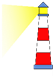 7-8		Registration8-9		Keynote- Sanctuary9:10-10:10 	“Resilience Trumps ACES “ Dr. Martha Howard    FLC Questors                                                             Adverse childhood experience (ACES) have been proven to have lifelong effects. Building resilience in young children and their families allows for lessening of ACES effects. This presentation will share an ACES brief and the focus on resilience building as we interact with and serve children and their families.10:20-11:20	“Mindfulness”               Dr. Michele Valadie          FLC QuestorsThis session planned with administrators in mind will help participants identify the role of the administrator in the inclusion classroom. In addition, tips for communication with parents, accessing community resources and handling challenging situations will be discussed.11:30 -12:20	Lunch and Fellowship with Directors (please RSVP on Registration form if you will join us for lunch.)12:20-1:20	Session 3A	Choose a workshop from the program1:30-2:30	Session 4	Choose a workshop from the program2:40-3:40	Session 5	Choose a workshop from the programRemember: We want to know what you think about the conference! Turn in your evaluations!  The number of chairs in each session room is based on occupancy for fire codes. Help us comply with these safety regulations by not adding chairs or sitting on the floor.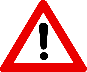 